Załącznik nr 2 do Zarządzenia Nr 25/2021 Prezydenta Miasta Głogowa z dnia 24.09.2021r.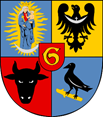 Urząd Miejski w GłogowieKARTA USŁUGISymbol karty: 1.WO.DOK.1Nazwa usługi: Zatrudnianie pracowników w Urzędzie Miejskim wGłogowie.Cel usługi: Zatrudnianie pracowników na wolne stanowiska Urzędnicze w Urzędzie Miejskim w Głogowie.Kogo dotyczy: Osób aplikujących na wolne stanowiska urzędnicze.Podstawy prawne:Ustawa z dnia 21.11.2008 r. o pracownikach samorządowych (Dz. U. z 2022r. poz. 530 t.j.),Regulamin naboru na wolne stanowiska urzędnicze w Urzędzie Miejskim w Głogowie oraz na stanowiska kierowników gminnych jednostek i zakładów budżetowych.Wymagane dokumenty:list motywacyjnykwestionariusz osobowy -podpisany własnoręcznie,kserokopie dokumentów potwierdzających wymagane wykształcenie I kwalifikacje zawodowekserokopie innych dokumentów mówiące o posiadanych kwalifikacjach i umiejętnościachkserokopie świadectw pracy lub innych dokumentów potwierdzających wymagany staż pracyoświadczenie o pełnej zdolności do czynności prawnych oraz korzystaniu z pełni praw publicznych -podpisane własnoręcznieoświadczenie o niekaralności za przestępstwa popełnione umyślnie-podpisane własnoręcznie oświadczenie o zapoznaniu się z zasadami przechowywania dokumentacji aplikacyjnej po zakończeniu naboru-podpisane własnoręcznieoświadczenie o stanie zdrowia pozwalającym na pracę na wskazanym stanowisku – podpisane własnoręczniekserokopię dokumentu potwierdzającego niepełnosprawność w przypadku kandydata zamierzającego skorzystać z uprawnienia, o którym mowa w art. 13a ust.2 ustawy o pracownikach samorządowychoświadczenie, w przypadku przekazania w dokumentach rekrutacyjnych danych wykraczających poza wymagane przepisami, których podanie nie jest konieczne do udziału w rekrutacji, należy złożyć oświadczenie o treści: „Wyrażam zgodę na przetwarzanie moich danych osobowych wykraczających poza wymagane przepisami prawa, podanych w załączonych dokumentach aplikacyjnych przez Prezydenta Miasta Głogowa. Jestem świadomy/a , że podanie tych danych nie jest konieczne do udziału w rekrutacji, podaję je dobrowolnie, aby zostały uwzględnione przez administratora w ocenie mojej kandydatury”.Czas realizacji: termin składania dokumentów aplikacyjnych jest wskazany w ogłoszeniu o naborze.Opłaty: BRAKTryb odwoławczy: BRAKRezultat realizacji usługi: Zatrudnienie na stanowisku urzędniczymEtapy realizacji usługi: Ogłoszenie o naborze na wolne stanowisko urzędnicze.Składanie dokumentów aplikacyjnych.Wstępna selekcja kandydatów – analiza dokumentów aplikacyjnych.Selekcja końcowa kandydatów :test kwalifikacyjny, rozmowa kwalifikacyjna.Sporządzenie protokołu z przeprowadzonego naboru na dane stanowisko urzędnicze.Ogłoszenie wyników naboru.Podjęcie decyzji o zatrudnieniu przez Prezydenta Miasta i podpisanie umowy o pracę.Gdzie załatwię sprawę?Miejsce składania dokumentów aplikacyjnych jest wskazane w ogłoszeniunaborze.Dodatkowe informacje: Urząd Miejski w Głogowie pokój nr 226 Telefon 76 726 54 67, 726 54 64Więcej informacji udzieli Ci: Elżbieta Chwasta Inspektor Dział Organizacji i Kadr Telefon: 76 726 54 67Załączniki: Kwestionariusz osobowy,Oświadczenia wymagane do naboru.Data ostatniej modyfikacji: 07.03.2022r. Autor: Elżbieta Chwasta